
- Суммарно на все наши новые курсы пока записалось примерно 25 тысяч человек, при этом только за последнюю неделю записалось 15 тысяч, - сказал Денис Янышев. - Курсы размещены на двух интернет-площадках - сайте "Открытое образование" (15 курсов) и собственном сайте МГУ "Университет без границ" (6 курсов).

"Самые популярные среди них - "Основы астрономии", "Язык, культура и межкультурная коммуникация" и "Юридическая поддержка стартапов", - отметил директор Центра развития электронных образовательных ресурсов МГУ. Эти же курсы были самыми востребованными и в прошлом году.Завершив онлайн-курс, можно получить сертификат вуза, но для этого нужно пройти очную аттестацию.- Есть возможность сделать это как удаленно, посредством видео- конференцсвязи, так и лично, приехав в назначенное время в МГУ, - отметил директор центра.Денис Янышев уточнил, что из всех онлайн-слушателей получают сертификат или зачет только 10% обучающихся. - Многие учащиеся проходят курс до конца, но за самим сертификатом не гонятся. Кому-то он просто не нужен, нужны знания, а кто-то боится. Пожилые люди, даже выполнив все промежуточные зачеты, проходить саму аттестацию побаиваются, - сказал он.
Пиковый возраст слушателей - 22 года и 36 лет, однако есть и более взрослая аудитория, среди них заведующие кафедр, кандидаты и доктора наук.августа в 18:20 В МГУ открыта запись на бесплатные онлайн-курсыУчительская Газета7 Пиковые возраста слушателей - 22 года и 36 лет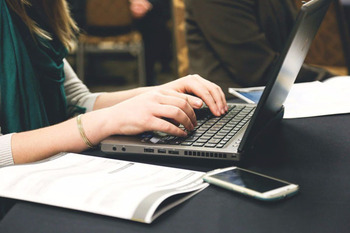 Более 25 тысяч человек менее чем за месяц записались на бесплатные онлайн-курсы МГУ имени М.В.Ломоносова. Об этом сообщил директор Центра развития электронных образовательных ресурсов МГУ Денис Янышев.